Carona 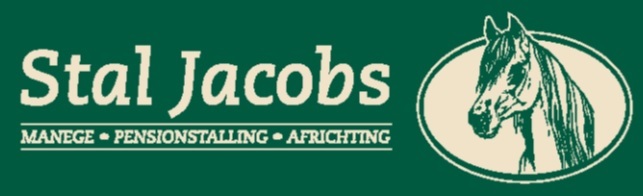 Geboren op: 25-04-2007
Schofthoogte: 1.70 mGeslacht: Merrie Carona is een super brave allround merrie die al veel heeft gezien en gedaan in haar levensjaren. Carona is M2 geklasseerd in de dressuur, B in het springen en B in de eventing. De mooie dame loopt huidig bij ons in de manege lessen en wordt met liefde bijna elke dag bereden en verzorgt door zowel ervaren als onervaren ruiters. Ze is bijna nergens bang voor en vind het fijn om vertrouwen te krijgen van de ruiter. Troy  Geboren op: 17-05-2000
Schofthoogte: 1.72 mGeslacht: Ruin Troy is een echte aandacht genieter hij vind het heerlijk om lekker gepoetst en vertroeteld te worden.  Tijdens het opzadelen wil hij dan ook eerst graag even knuffelen voordat hij zijn hoofdstel in doet. Troy wordt bij ons gebruikt in de manege lessen. Hij is in de dressuur Z1 geklasseerd en springt ook graag, maar het allerliefste wat hij doet is het lopen van de jacht. ErosGeboren op: 18-03-2004
Schofthoogte: 1.70 m Geslacht: Ruin Laat je niet afschrikken door deze grote reus want hij is het vriendelijkste van allemaal. Eros is heel braaf en zal niet gauw een stap verkeerd zetten. Door zijn lengte maakt hij wat grotere passen en moet je hier als ruiter in het begin aan wennen. Hij is hierdoor ook niet uitmuntend goed in dressuur want dit vind hij lastig, maar wil graag voor je lopen. Springen doet hij wel graag en is hierin ook L geklasseerd. Floortje Geboren op: 06-04-1997
Schofthoogte: 1.63 m
Geslacht: Merrie Laat je niet misleiden door de leeftijd want deze dame gaat er nog steeds voor. Floortje mag dan wel op leeftijd zijn maar heeft er nog super veel zin in. Ze is in haar vroegere jaren fanatiek geweest in de dressuur en dus ook M2  geklasseerd geweest. Floortje heeft  hele stabiele gangen en geeft vertrouwen aan zowel ervaren als onervaren ruiters. Omega Geboren op: 27-05-1996
Schofthoogte: 1.65 m 
Geslacht: Ruin Omega is een al een paard op leeftijd, maar heeft nog steeds veel zin in de bosritjes die hij mag maken. Hij mag misschien wat grijzer zijn maar dat  maakt hem zeker niet saai! Omega heeft in zijn vroegere jaren altijd voor het span gelopen en heeft dan ook een klassering gemaakt in het ZZ voor enkelspan dressuurpaarden. Na zijn debuut is hij bij ons zijn oudere jaren aan het genieten van de buitenritjes. Fries Geboren op: 01-06-2006
Schofthoogte: 1.65 m 
Geslacht: MerrieFries haar echte naam is Tetske Diete maar wij noemen haar vanaf het begin al fries. Ze is nu al een paar jaar bij ons en is betrouwbaar en lief! Ze heeft in haar vroegere jaren altijd in de wei gestaan bij een bizon en is toen die tijd niet veel bereden. Sinds ze bij ons is doet ze met veel plezier onze buitenritten. Opstappen vind ze af en toe nog een beetje spannend maar met het vertrouwen van de ruiter is er niks aan de hand. Fjordy Geboren op: 21-05-2001
Schofthoogte: 1.45 m 
Geslacht: Ruin Fjordy is onze super sport fjord. Hij loopt in het dagelijkse leven in onze manege lessen om zowel kinderen als volwassenen te leren paardrijden, maar in het weekend loopt hij zijn M2 proef in de dressuur tussen de paarden maar is ook een springtalent. Fjordy heeft een super lief karakter en zal niet snel wat verkeerd doen. Hij is gek op snoepjes en hierdoor zal hij voor het rijden even goed aan gesingeld moeten worden. Gonzo Geboren op: 18-05-2006
Schofthoogte: 1.63 m 
Geslacht: Ruin Deze black beauty is een rustig, lief en betrouwbaar paard. Hij is M1 geklasseerd in de dressuur maar geniet nu het meeste van de buitenritten die hij bij ons mag rijden. Hij leert vooral de onervaren ruiters paardrijden maar is zeker ook een uitdagen voor de ervaren. Het aansingelen van het zadel vind Gonzo niet altijd even leuk dus gelieve dit rustig aan te doen. 